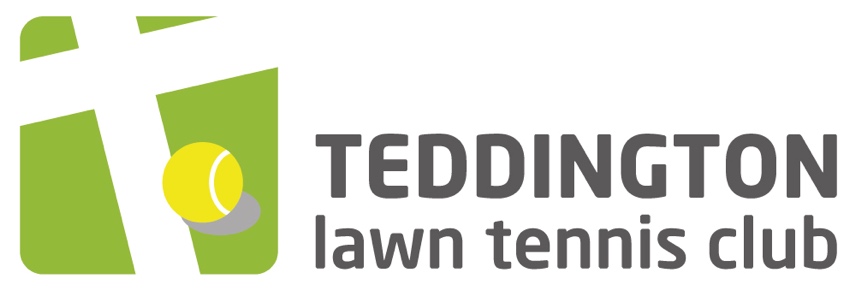 SENIOR AND JUNIORCLUB CHAMPIONSHIPS 2020FINALS DAYS SATURDAY 27th & SUNDAY 28th MARCH10am start both daysREFRESHMENTS WILL BE AVAILABLE THROUGHOUT THE DAYTEDDINGTON CLUB CHAMPIONSHIP RULESAll Events will be played as best of 3 tie-break sets (except handicap events that are 3 full sets with 2 games clear in each). Juniors and Minis Events will have different rules for scoring, so please look at the junior boards for details.
It’s up to both/all players to arrange each match. Players should give at least 2 dates to their opponent to play the match. Failure to arrange the match by the round completion date, results in both/all players being scratched from the tournament (at Referee’s discretion).
If there is a problem with arranging times and dates for matches, then players should contact the Tournament Referee (Anthony Mills) as soon as possible, as not to delay further rounds and well before the round completion date or both risk being scratched.
YOU MUST BE AROUND FOR BOTH DAYS OF THE FINALS WEEKEND, OR CONCEDE AT MATCHPOINT IN THE QUARTER FINALS IF YOU CAN NOT MAKE FINALS WEEKEND.Players should provide their own tennis balls for the match or can use balls in the nets in clubhouse. Balls can be purchased at the Bar (£5per can of 4 Wilson), and the cost split between the players.
Players can use the court booking app to see more clearly when courts are available which will make arranging matches much easier.
The Referees Decision is final and is our Head Coach Anthony Mills 0771531783 amillstennis@hotmail.co.uk